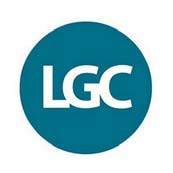 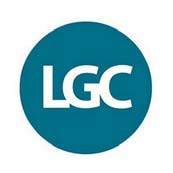 Использование стандартных образцов и сравнительных испытаний для обеспечения качества анализов по ISO 17025Казахстан, Алматы 8 ноября 2018 годаMercure Almaty City CenterПросим выслать заполненный формуляр на e-mail: gura_ilona@mail.ruДа, подтверждаю участие в семинаре „ Использование стандартных образцов и сравнительных испытаний для обеспечения качества анализов по ISO 17025".Просим сообщить следующие данные:Внимание: программа может быть изменена.При регистрации участник семинара даёт согласие на обработку личных данных содержащихся в формуляре с целью организации и проведения семинара.В соответствии со ст. 13 общего положения о защите личных данных от 27 апреля 2016 года («Вестник законов UE L 119 от 05.04.2016) информируем, что администратором данных участника является LGC Standards Sp. z o.o., Ogrodowa 27/29 Kielpin, 05-092 Lomianki, Польша. Предоставление личных данных является добровольным, однако обязательным для реализации целей, для которых они были получены и будут храниться до тех пор, пока не будет отозвано согласие на их использование. Участник имеет право на доступ к своим данным и право на их исправление, удаление, ограничение обработки, заявление протеста и право отозвать согласие в любой момент. Участник так же имеет право подать жалобу Президенту Управления по Защите Личных Данных, если сочтёт, что обработка его личных данных нарушает положения общего регламента защиты данных.LGC Standards Sp. z o.o. | Ogrodowa 27/29 | Kielpin | 05-092 Lomianki | Польша |Tel: + 4822 751 31 40; + 4822 751 55 69 | Fax: + 4822 751 58 45 |                                                       Email: maciej.rychlicki@lgcgroup.com  |  Web: www.lgcstandards.com |Имя и фамилияОрганизация / Компания /Название лабораторииАдрес:Email:Тел.:Внимание: количество мест ограничено! Подтверждение участия будет выслано на e-mail до 31 октября 2018.Внимание: количество мест ограничено! Подтверждение участия будет выслано на e-mail до 31 октября 2018.Внимание: количество мест ограничено! Подтверждение участия будет выслано на e-mail до 31 октября 2018.Организаторы мероприятия не возмещают расходов на транспорт и проживание.Участники организуют проживание самостоятельно.Организаторы мероприятия не возмещают расходов на транспорт и проживание.Участники организуют проживание самостоятельно.Организаторы мероприятия не возмещают расходов на транспорт и проживание.Участники организуют проживание самостоятельно.ДатаДатаПодпись